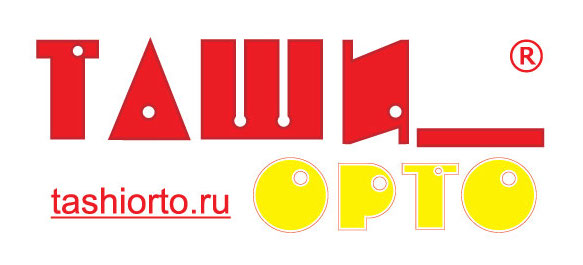 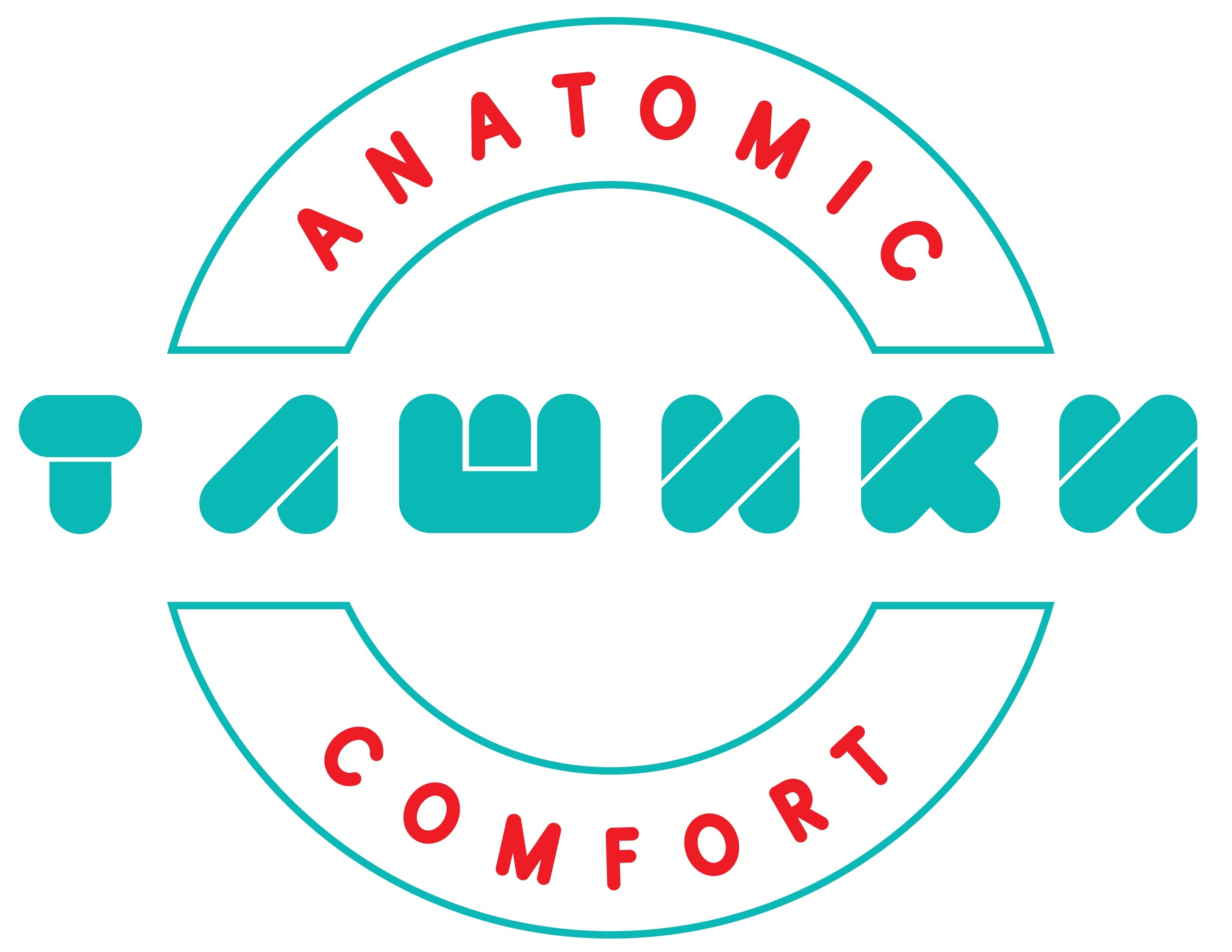 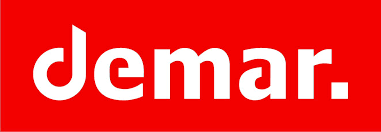 Добрый день, уважаемый клиент!Мы очень рады, что Вам понравилась наша обувь.Мы высылаем прайс-лист только после предоставления документов, подтверждающих, что Вы являетесь юридическим лицом (свидетельства :  ИНН, ОГРН). Их необходимо прислать в отсканированном виде вместе с заполненной карточкой клиента (ниже). Уважаемый партнер, если вы не обнаружили свой магазин на нашем сайте и хотите его добавить - напишите нам!УСЛОВИЯ СОТРУДНИЧЕСТВА.Прайс - лист высылается только после предоставления юридических документов( свидетельства :  ИНН, ОГРН). Можно в отсканированном виде по e-mail.
Минимальный заказ обуви - размерный ряд (ТМ ТАШИ ОРТО и ТМ ТАШИКИ anatomic comfort).Размерный ряд - это 6-7-8 или 6-9 пар одной модели, одного цвета по 1-2 пары на размер. (ТМ ТАШИ ОРТО)Размерный ряд 5-6 пар одной модели, одного цвета, по 1 паре на размер (ТМ ТАШИКИ anatomic comfort)По парно ТМ DEMAR и ТМ Нордман. (свободный набор!!!!!)По Вашему запросу отправляется наличие на складе, заявка делается исходя из наличия (свободный склад).Резерв сохраняется в течении 3-х рабочих днейМожно также приехать в офис, где находится демонстрационный зал, представлены модели, которые имеются в наличии. Выбрать, оплатить и тут же увезти товар.
Оплата за товар возможна наличными в офисе в г. Москве и безналичным платежом.Счет выставляется по заявке, присланной на наш адрес электронной почты: info@fanshoes.ru Доставки по Москве нет. Отгрузка в регионы производится любой транспортной компанией (за счет покупателя), которая осуществляет также и экспедирование груза по г. Москве.Укажите, пожалуйста, от куда Вы узнали о нас.НАДЕЕМСЯ НА ВЗИМОВЫГОДНОЕ и ПРОДОЛЖИТЕЛЬНОЕ СОТРУДНИЧЕСТВО.Полное название организации (ИП)Генеральный директорКонтактное лицоТелефон/факсТелефон мобильныйЮридический адресФактический адресЭлектронный адресИННОГРНКППР/СК/СБанкБИКОКПОНазвание транспортной компаний для отгрузки.Примечания по транспортировке (просим указывать город терминала ТК или адрес доставки груза).